KO GRIB DRAUGI, KO GRIBU ES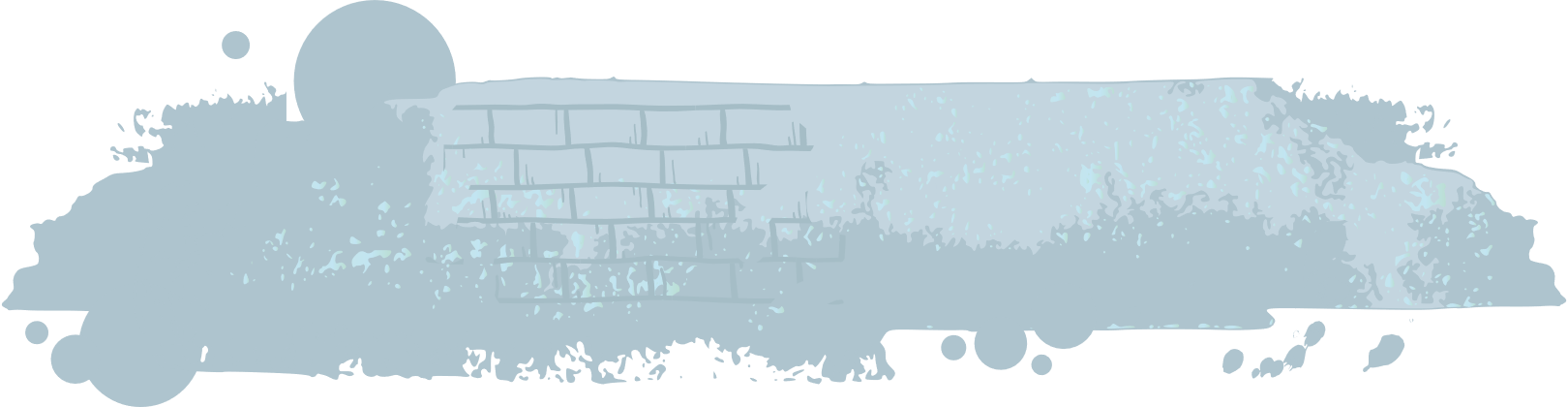 Draugi ir cilvēki, ar kuriem mūs saista kopīgas intereses un uzskati. Bet reizēm arī labāko draugu starpā ir nesaskaņas par to, kā labāk rīkoties. Iespējams, tavi draugi vēlas ko citu nekā tu, bet tu nevēlies ar viņiem strīdēties, tāpēc piekrīti viņiem. Atceries, ka labi draugi tevi ciena tieši par to, ka tev ir savs viedoklis. Viņiem tu patīc tieši tāpēc, ka tu esi tu. Ja tev bieži nākas upurēt savu viedokli un pakļauties tam, ko grib tavi draugi, padomā, vai jūs tiešām esat draugi vai tikai paziņas. Apraksti vai uzzīmē situāciju, kurā tu nepiekriti saviem draugiem. Kā tu rīkojies – vai tu rīkojies tā, kā gribēja pārējie vai tā, kā gribēji tu pats? Kāpēc? Kā tu rīkotos tagad? Jautājums diskusijai, kolektīvā vai ar draugiemKāpēc ir grūti pretoties tam, ko grib draugi?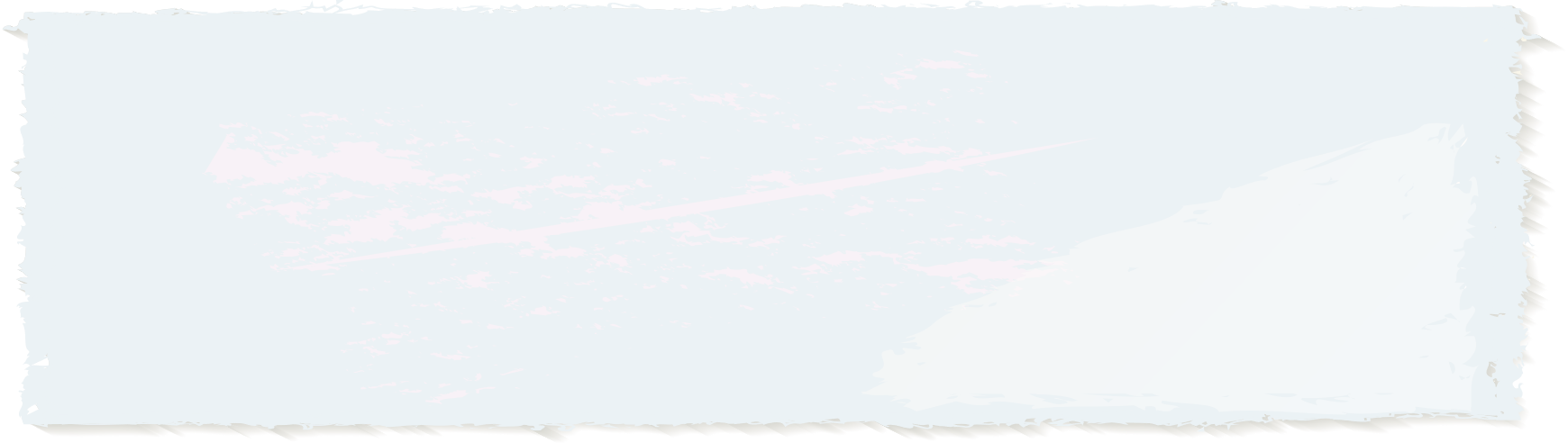 KO GRIB DRAUGI, KO GRIBU ESDraugi ir cilvēki, ar kuriem mūs saista kopīgas intereses un uzskati. Bet reizēm arī labāko draugu starpā ir nesaskaņas par to, kā labāk rīkoties. Iespējams, tavi draugi vēlas ko citu nekā tu, bet tu nevēlies ar viņiem strīdēties, tāpēc piekrīti viņiem. Atceries, ka labi draugi tevi ciena tieši par to, ka tev ir savs viedoklis. Viņiem tu patīc tieši tāpēc, ka tu esi tu. Ja tev bieži nākas upurēt savu viedokli un pakļauties tam, ko grib tavi draugi, padomā, vai jūs tiešām esat draugi vai tikai paziņas. Apraksti vai uzzīmē situāciju, kurā tu nepiekriti saviem draugiem. Kā tu rīkojies – vai tu rīkojies tā, kā gribēja pārējie vai tā, kā gribēji tu pats? Kāpēc? Kā tu rīkotos tagad? Jautājums diskusijai, kolektīvā vai ar draugiemKāpēc ir grūti pretoties tam, ko grib draugi?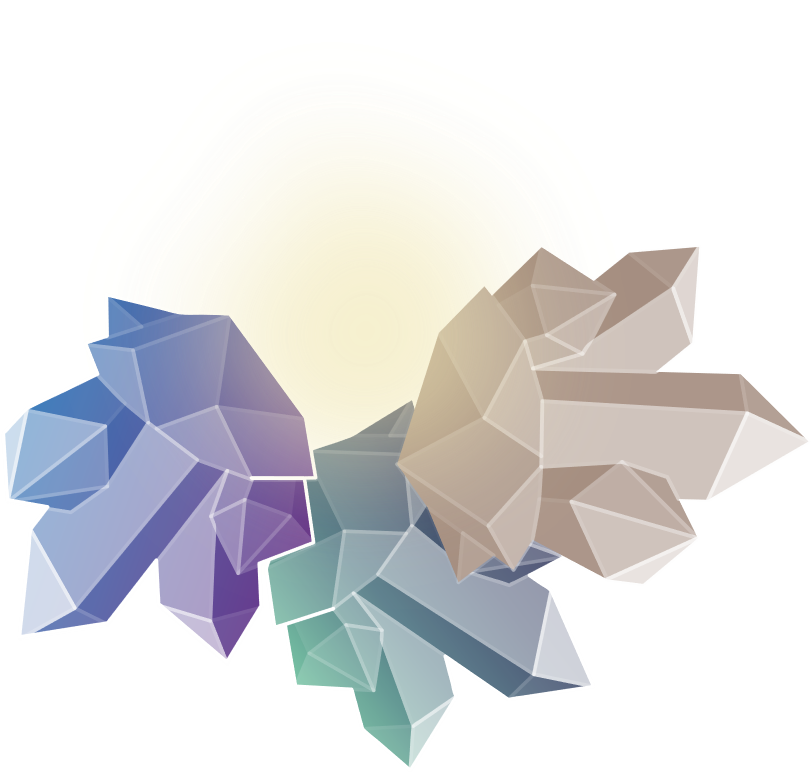 